 नेपाल सरकारकृषि तथा पशुपंक्षी विकास मन्त्रालयप्रधानमन्त्री कृषि आधुनिकीकरण परियोजनापरियोजना कार्यान्वयन इकाई{, महोतरीप्रस्ताव आह्वन सम्बन्धी सूचनासूचना १प्रथम पटक प्रकाशित मिती M२०७८/०५/०९ आईतवारआ.व.२०७८/०७९ मा प्रधानमंत्री कृषि आधुनिकीकरण परियोजना,परियोजना कार्यान्वयन ईकाई महोतरी,जलेश्वर अन्तर्गत तपसिलका क्षेत्रहरुमा निम्न कार्यक्रमहरु संचालन गर्नुपर्ने भएकोले ईच्छुक कृषि समुह/सहकारी/जल/वन उपभोक्ता समिती /कृषि फर्महरुले आवश्यक कागजात सहित यो सूचना प्रकाशित भएको मितीले ३० औ दिन भित्र अर्थात (मिती २०७८/०६/०८ गते भित्र) यस परियोजना कार्यान्वयन ईकाई महोतरी,जलेश्वरमा तोकिएको ढाँचा (अनुसुची १०) अनुसार आवेदन दर्ता गर्नुहुन सम्बन्धित सबैमा जानकारी गराईन्छ।साथै यस बिषयमा थप जानकारीको लागी परियोजना कार्यान्वयन ईकाई महोतरी,जलेश्वरमा सम्पर्क गर्न सकिनेछ।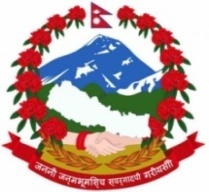 तपसिलःकार्यक्रमहरुपेश गर्नुपर्ने कागजातहरु रु१० को टिकट सहित निवेदनसम्बन्धित निकायमा कृषि समुह/सहकारी/संस्था/समिती/कृषि फर्म दर्ता नविकरण भएको प्रमाणपत्रको प्रतिलिपीकार्यक्रम संचालन हुने स्थान (जग्गा/ जमिन) को स्वामित्व खुल्ने गरी कागजात वा भडाको जग्गा भएमा कम्तीमा ५ वर्षको सम्झौतामा भएको प्रतिलिपीनिवेदकको नागरिकता वा परिचय खुल्ने प्रमाण पत्रको प्रतिलिपीकृषि समुह/सहकारी/संस्था/समिती निर्णयको प्रतिलिपीअनुसूची १० को ढाँचानगरपालिका/गाउँपालिकाको कृषि/पशू शाखाको वा वडाको सिफारिस पत्रअधिकारिक ब्यक्तिको अख्तियारनामा पत्रसमुह/सहकारीको प्रतिबद्धता पत्रस्थानीय तहको साझेदारी लागतको  प्रतिबद्धता पत्र (स्थानीय तहको लागत सहभागितामा विउ श्रोत केन्द्र स्थापना र स्थानिय तहको समन्वयमा नर्सरी श्रोत केन्द्र स्थपनाको हकमा नर्सरी दर्ता भएको हुनुपर्ने)मत्स्य पोखरीको हकमा (कम्तीमा १० कठा जग्गाधनी पूर्जाको प्रतिलिपी)नोटः स्थानीय तहको लागत सहभागितामा विउ श्रोत केन्द्र स्थापना,/ स्थानिय तहको समन्वयमा नर्सरी श्रोत केन्द्र स्थपना/चक्लाबन्दीमा पकेट/ब्लक जोन संचालनको कार्यक्रम महोतरी जिल्ला भित्र गरिनेछ ।विस्तृत जानकारीको लागी परियोजना कार्यानवयन ईकाई, जलेश्वर,महोतरीमा सम्पर्क राख्न हुन अनुरोध गरिन्छ ।………………………………..राम बलम प्रसाद साहबरिष्ठ कृषि अधिकृतसम्पर्क नम्बरहरुः ९८५४०३३११७              ९८१९८४९२३६                        ९८०७६२८४९८            ९८१५८८६६७२            ९८२१८६१३७६क. माछा जोनका कार्यक्षेत्रहरुक. माछा जोनका कार्यक्षेत्रहरुक. माछा जोनका कार्यक्षेत्रहरुख. तरकारी जोनका कार्यक्षेत्रहरुख. तरकारी जोनका कार्यक्षेत्रहरुख. तरकारी जोनका कार्यक्षेत्रहरुसि.नं.नगरपालिका/गाउँपालिकावडाहरुसि.नं.नगरपालिका/गाउँपालिकावडाहरु१भंगहा१,२,३,६,७,८१भंगहा४,५२लोहारपट्टी५,६,८,९२बर्दिवास२,३,४,५,६,७,८,९,१०,११,१२,१३,१४३रामगोपालपुर१,२,३३रामगोपालपुर४,५,६,७,८४औरही१,२,३,५,६,८४औरही४,७,९५गौशाला२,४,६,७,९५गौशाला१,३,५,८,१०,११,१२६सोनमा२,५,८६सोनमा४७सम्सी५ ७सम्सी१,२,४सि.नं.कार्यक्रमको नामप्रस्ताव दिने म्याद (दिन)माग संख्याकैफियतअनुदान रकम आवशयक कागजातहरु १स्थानिय तहको समन्वयमा वीउ श्रोत केन्द्र स्थापना कार्यक्रम३०१तरकारी जोन तर्फनेपाल सरकारले तोके बमोजिमकार्यालयले माग गरेको बमोजिम२मत्स्य ह्याचरी निर्माणमा अनुदान३०१माछा जोन तर्फनेपाल सरकारले तोके बमोजिमकार्यालयले माग गरेको बमोजिम३चक्लाबन्दीमा आधारित खेती मार्फत उत्पादन बृद्धिका लागि पूँजिगत सहयोग (Land consolidation/ Crop consolidation/यन्त्र मैत्री गह्रा सुधार)३०२माछा र तरकारी जोन तर्फनेपाल सरकारले तोके बमोजिमकार्यालयले माग गरेको बमोजिम४ज्युँदो माछापसल सञ्चालन सहयोग३०१  माछा जोन तर्फनेपाल सरकारले तोके बमोजिमकार्यालयले माग गरेको बमोजिम५मत्स्य पोखरी निर्माण३०३८ हेमाछा तर्फनेपाल सरकारले तोके बमोजिमकार्यालयले माग गरेको बमोजिम६सहकारी संजालमार्फत कृषि उपजको बजारीकरण सहयोग ३०१ वटामाछा जोन तर्फनेपाल सरकारले तोके बमोजिमकार्यालयले माग गरेको बमोजिम७जोन/सुपरजोन क्षेत्रमा कृषि यान्त्रीकरण सहयोग३०२ पटकमाछा र तरकारी जोन तर्फनेपाल सरकारले तोके बमोजिमकार्यालयले माग गरेको बमोजिम८सिंचाइ पुर्बाधार निर्माण तथा मर्मत सम्भार३०६० माछा र तरकारी जोन तर्फनेपाल सरकारले तोके बमोजिमकार्यालयले माग गरेको बमोजिम९तरकारी क्षेत्र विस्तार३०८०माछा र तरकारी जोन तर्फनेपाल सरकारले तोके बमोजिमकार्यालयले माग गरेको बमोजिम१०उन्नत प्रबिधि सहित क्षेत्र विस्तार३०१० हेक्टर माछा जोन तर्फनेपाल सरकारले तोके बमोजिमकार्यालयले माग गरेको बमोजिम११स्थानीय तहसँगको समन्वयमा नर्सरी श्रोत केन्द्र स्थापना/सुदृढीकरण३०१तरकारी जोन तर्फनेपाल सरकारले तोके बमोजिमकार्यालयले माग गरेको बमोजिम